Curriculum Committee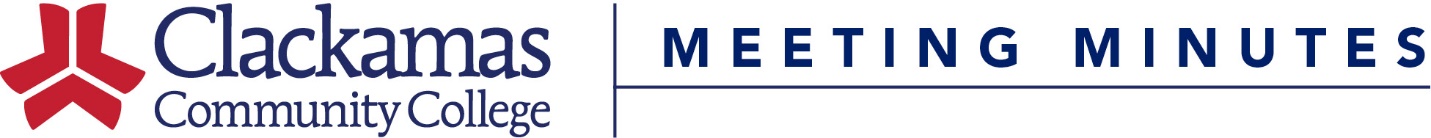 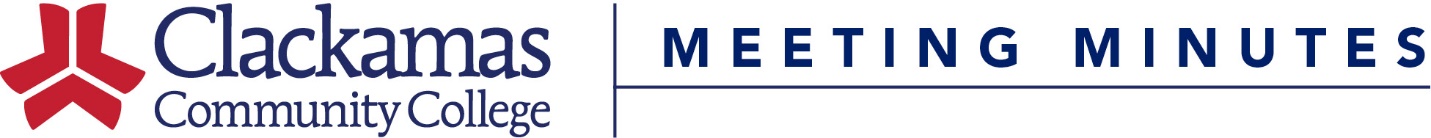 May 20, 2016Meeting AgendaPresenterActionWelcome and IntroductionsJackie FlowersApproval of MinutesJackie FlowersApprovalConsent AgendaCourse Number ChangeCourse Credit/Hours ChangeCourse Title ChangeReviewed Outlines for ApprovalJackie FlowersApprovalInformational ItemsHE/PE Requirement for AAS DegreesUpdated GIS-238 and GIS-240 SLOsNora BrodnickiJeff EnnengaDiscussionInformationalOld BusinessReview of Related Instruction criteriaDonna LarsonReviewNew BusinessNew ProgramWildland Fire Management AASCurriculum ChairJeff EnnengaJackie FlowersApproval/18.SUDiscussion